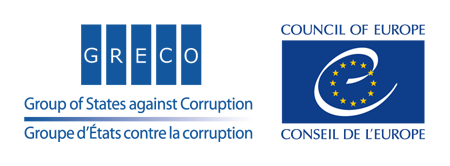 I.	INTRODUCTIONII.	ANALYSEIII.	CONCLUSIONS